unodc cna directory - UPDATE FORM # 9Competent AUTHORITyunodc cna directory - UPDATE FORM # 9Competent AUTHORITyunodc cna directory - UPDATE FORM # 9Competent AUTHORITyAUTHORITy FOR THE PREVENTION OF TRANSNATIONAL ORGANIZED CRIME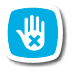 United Nations Convention against Transnational Organized Crime  – article 31.6AUTHORITy FOR THE PREVENTION OF TRANSNATIONAL ORGANIZED CRIMEUnited Nations Convention against Transnational Organized Crime  – article 31.6AUTHORITy FOR THE PREVENTION OF TRANSNATIONAL ORGANIZED CRIMEUnited Nations Convention against Transnational Organized Crime  – article 31.6Please provide information on the authority designated to assist other States Parties in developing measures to prevent transnational organized crime under article 31.6 of the United Nations Convention against Transnational Organized Crime Please provide information on the authority designated to assist other States Parties in developing measures to prevent transnational organized crime under article 31.6 of the United Nations Convention against Transnational Organized Crime Please provide information on the authority designated to assist other States Parties in developing measures to prevent transnational organized crime under article 31.6 of the United Nations Convention against Transnational Organized Crime AUTHORITYAUTHORITYAUTHORITY1) Name of Authority1) Name of Authority2) Name of service to be contacted2) Name of service to be contacted3) Full postal address3) Full postal address4) Telephone number4) Telephone number5) Fax number5) Fax number6) 24 hour line if applicable6) 24 hour line if applicable7)  E-mail address7)  E-mail address8) Website8) Website9) Office hours (from … to  … lunch breaks from …  to  …)9) Office hours (from … to  … lunch breaks from …  to  …)10) Time zone GMT +/-  10) Time zone GMT +/-  11) Accepted languages for the requests 11) Accepted languages for the requests CONTACT PERSONCONTACT PERSONCONTACT PERSONCONTACT PERSON12) Name13) Position14) Telephone number15) Mobile phone16) Fax number17) Email addressCheck here to indicate that you authorize the United Nations Office on Drugs and Crime to use your personal data for inclusion in the password-protected Directory of Competent National Authorities.Check here to indicate that you authorize the United Nations Office on Drugs and Crime to use your personal data for inclusion in the password-protected Directory of Competent National Authorities.Check here to indicate that you authorize the United Nations Office on Drugs and Crime to use your personal data for inclusion in the password-protected Directory of Competent National Authorities.